InleidingDe actuele opdracht voor het najaar van 2019 gaat over dwangadoptie in de DDR. In de DDR werden pasgeboren kinderen doodverklaard en ter adoptie vrijgegeven als de ouders bijvoorbeeld politieke delicten hadden gepleegd of als de ouders niet in staat waren om het kind socialistisch genoeg op te voeden. Zelfs nu, 30 jaar na de val van de muur, zijn veel van dit soort gevallen nog steeds niet opgehelderd. 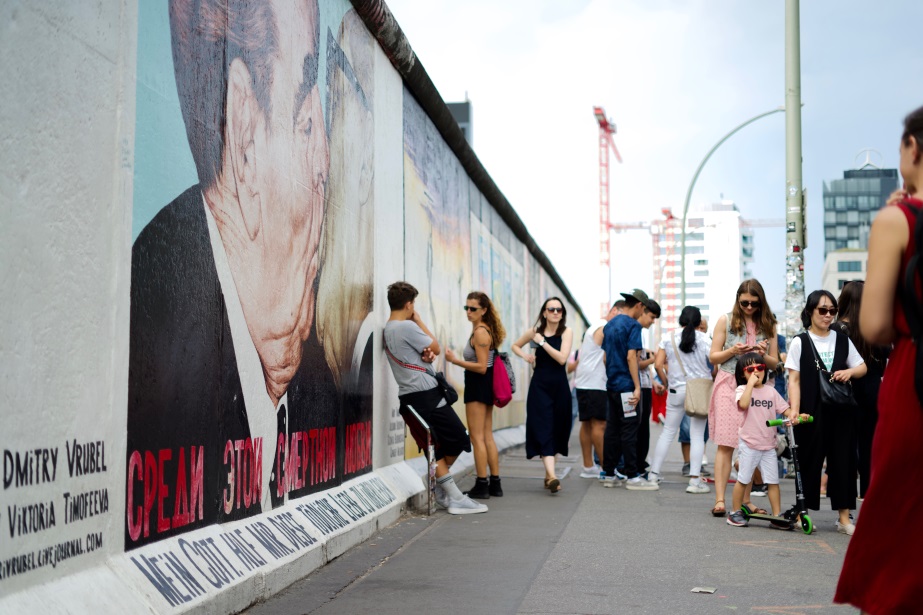 1. SteckbriefErgänze den Steckbrief über die DDR. Benutze, wenn nötige, das Internet.DDRDie Abkürzung DDR steht für:	……………………………………………………………………………….Hauptstadt:			……………………………………………………………………………….Regierende Partei: 		……………………………………………………………………………….Regierungssystem: 		……………………………………………………………………………….Gründungsjahr:		……………………………………………………………………………….Auflösungsjahr: 		……………………………………………………………………………….Die Abkürzung Stasi steht für: ……………………………………………………………………………….Text Zwangsadoptionen in der DDRWeil ihre Eltern aus Sicht der SED ’auffällig’ waren, sollen Tausende Kinder in der DDR nach der Entbindung für tot erklärt und zur Adoption freigegeben worden sein. Betroffene fordern Aufklärung. (1) Die Geburt eines Kindes gehört zu den schönsten Momenten im Leben einer Familie – oder sollte es zumindest sein. „Mutter und Kind sind wohlauf!“: Thomas R. (Name geändert, d. Red.) erinnert sich auch nach Jahrzehnten noch an diese Worte. Sofort machte er sich auf ins Krankenhaus in Ost-Berlin, in dem seine Frau gerade eine Tochter zur Welt gebracht hatte. Doch dort angekommen, erwartete ihn eine schreckliche Nachricht: „Ihr Kind ist gestorben.“ Thomas R. war verzweifelt. Er bat darum, den Leichnam sehen zu dürfen. Das sei nicht möglich, sagte der zuständige Arzt. Über so etwas kommt man nicht hinweg. Warum ist sein Kind gestorben? Und warum durfte er es nicht sehen? War vielleicht alles ganz anders? Thomas R. und seine Frau sind nicht die einzigen ehemaligen DDR-Bürger, die sich auch fast drei Jahrzehnte nach der Wiedervereinigung diese Fragen stellen. Sie wollen Gewissheit, was mit ihrem Kind geschehen ist. (2) Neben anderen Betroffenen gehört Thomas R. zur ’Interessengemeinschaft Gestohlene Kinder der DDR’. Gemeinsames Ziel ist es, die Aufklärung voranzutreiben. Bekannt ist, dass in der SED-Diktatur bis zu 10.000 Kinder gegen den Willen ihrer Eltern von den DDR-Behörden zur Adoption freigegeben wurden. „Als zwangsadoptiert werden jene Kinder betrachtet, die ihren Eltern wegen politischer Delikte wie ’‚Republikflucht‘, ’Staatshetze‘ oder ’Staatsverleumdung‘ weggenommen wurden“, erklärt die Rechtsanwältin Marie-Luise Warnecke. Diese Adoptionen fanden statt, „ohne dass in der Vergangenheit ein gegen das Wohl des Kindes gerichtetes Versagen der Eltern nachweisbar war“. (3) Es habe Hunderte, vielleicht sogar Tausende solcher Zwangsadoptionen durch das DDR-Regime gegeben. Betroffen seien meist junge, alleinstehende Mütter gewesen, die die Stasi als politisch oder sozial auffällig eingestuft habe. Deshalb seien sie als ungeeignet angesehen worden, um ihre Kinder in ’sozialistischem Bewusstsein’ aufzuziehen.  (4) Doch gibt es bisher wenige belegte Einzelfälle, aber noch keine wissenschaftlich seriösen Belege für systematische, flächendeckende und in hoher Zahl vorgenommene Zwangsadoptionen in der DDR, bei denen Kinder aus politischen Gründen gegen den Willen der Eltern und ohne Gefährdung des Kindeswohls der Familie entzogen und adoptiert wurden. Ungeachtet dessen bleibe jeder einzelne Fall eine Tragödie.Quelle: www.welt.de (bearbeitet)2. Lesen1) Lies den Text. Denke dir für jeden Absatz einen passenden Titel aus und schreib ihn über den Absatz. 2) Schlüsselbegriffe sind Wörter, die wichtig sind für den Inhalt des Textes. Markiere die Schlüsselbegriffe im Text. Markiere pro Absatz (und in der Einleitung) zwei solcher Begriffe. 3) Richtig oder falsch?4) Arbeitet zu zweit. Vergleicht eure Antworten und einigt euch auf jeweils eine richtige Antwort. Besprecht die Aussagen, bei denen ihr ’falsch’ notiert habt. Formuliert die Aussagen so, dass sie richtig sind.……………………………………………………………………………………………………………………………………………………………………………………………………………………………………………………………………………………………………………………………………………………………………………………………………………………………………………………………………………………………………………………………………………………………………………………………………………………………………………………………………………………………………………………………………………………………………………………………………………………………………………3. Sehen1)  Beim Frühstücksfernsehen von Sat1 gibt es eine Sendung zum Thema ’Zwangsadoption in der DDR’.  Lies den Hintergrundtext.In der DDR wurden Kinder ihren Eltern entrissen und zur Zwangsadoption freigegeben. Manche treffen ihre Kinder erst nach Jahrzehnten wieder. Eine ehrenamtliche Initiative hilft Betroffenen bei der Suche.2) Sieh dir das Video zweimal an. Fasse in eigenen Worten auf Niederländisch das Video zusammen. Mache zunächst Notizen. Ergänze beim zweiten Mal die Notizen. Schreibe danach eine Zusammenfassung von etwa 150 Wörtern auf Niederländisch. …………………………………………………………………………………………………………………………………………………………………………………………………………………………………………………………………………………………………………………………………………………………………………………………………………………………………………………………………………………………………………………………………………………………………………………………………………………………………………………………………………………………………………………………………………………………………………………………………………………………………………………………………………………………………………………………………………………………………………………………………………………………………………………………………………………………………………………………………………………………………………………………………………………………………………………………………………………………………………………………………………………………………………………………………………………………………………………………………………………………………………………………………………………………………………………………………………………………………………………………………………………………3) Arbeitet zu zweit. Tauscht eure Zusammenfassungen und vergleicht sie. Gibt es Unterschiede oder Unklarheiten? Besprecht sie. 4)Arbeitet in einer Vierergruppe und besprecht die Unklarheiten.https://www.youtube.com/watch?v=YC5TpRn4XtE&feature=youtu.be4. ExtraMöchtest du mehr über die Stasi erfahren? Sieh dir dann diese Webseite an: https://www.zdf.de/kinder/logo/stasi-106.html AussageRichtig / Falsch1In der DDR wurden nach der Geburt Kinder für tot erklärt und danach zur Adoption freigegeben.2Nach der Wiedervereinigung 1990 sind alle Fälle von Zwangsadoptionen wieder aufgeklärt.3Die Kinder wurden meist weggenommen, weil die Eltern über einer zu niedrigen Intelligenz verfügten.4Es gibt noch nicht ausreichend Beweise, dass die DDR systematisch tausende von Kindern weggenommen hat.